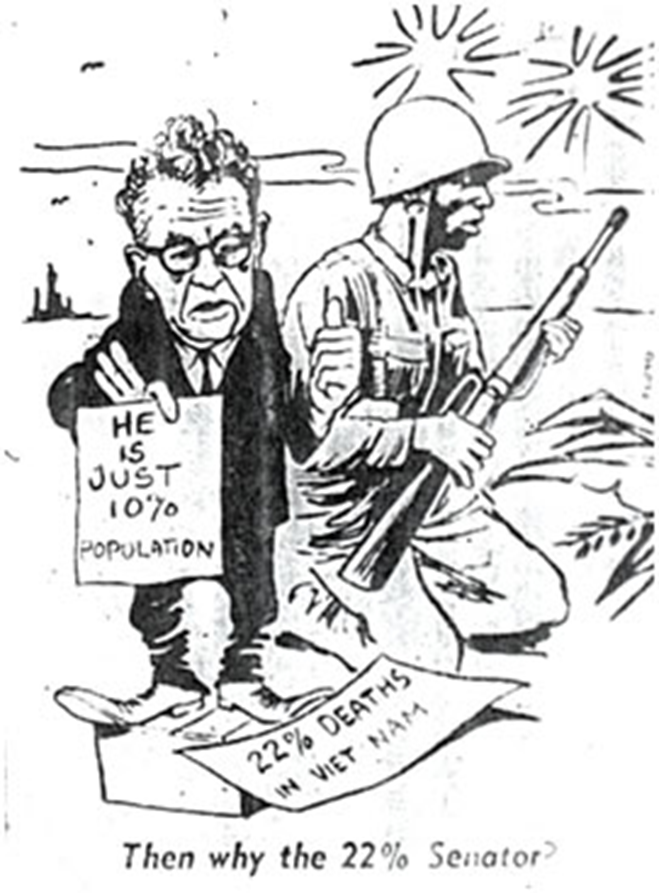 What is this cartoon saying about who was fighting the war?  What issue in particular?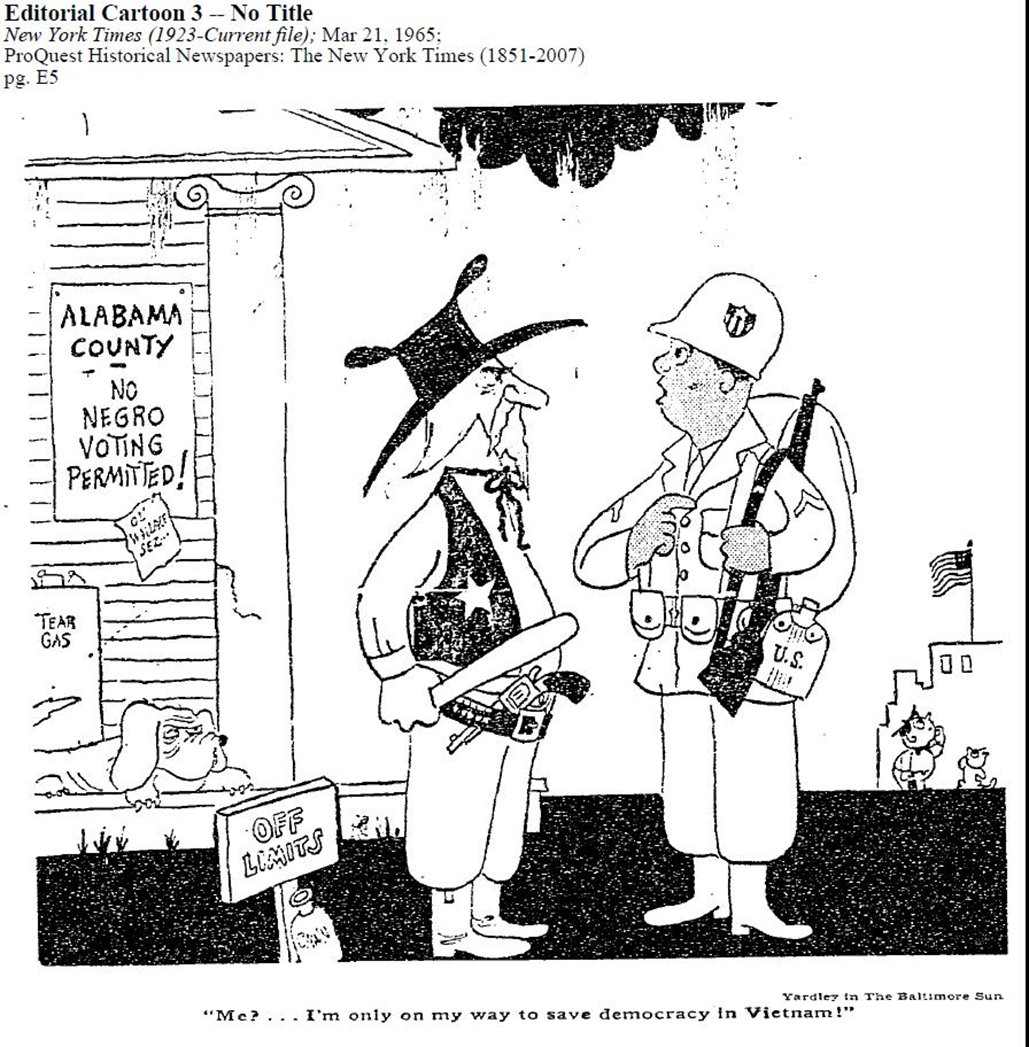 What is “ironic” about this cartoon?  What is going on at home versus the war?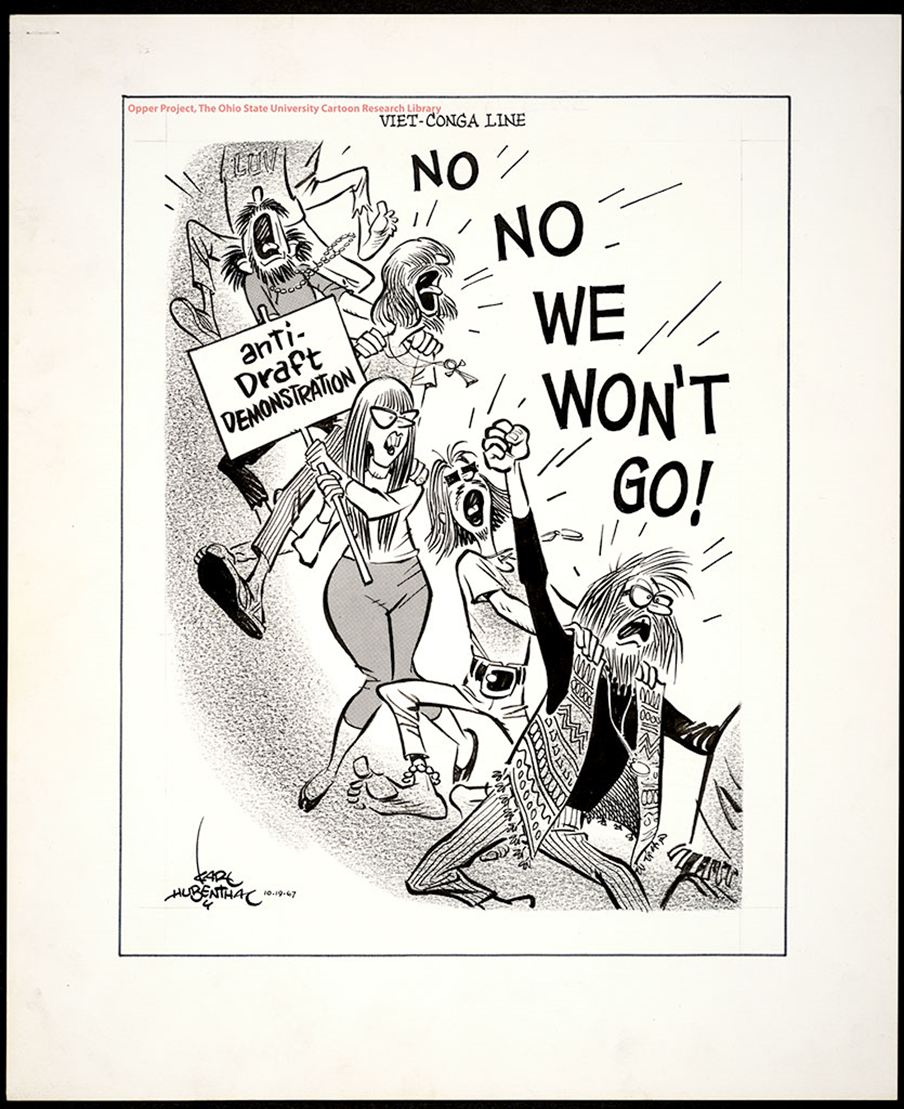 How does this cartoon depict (show) protestors?  Do you think this is accurate?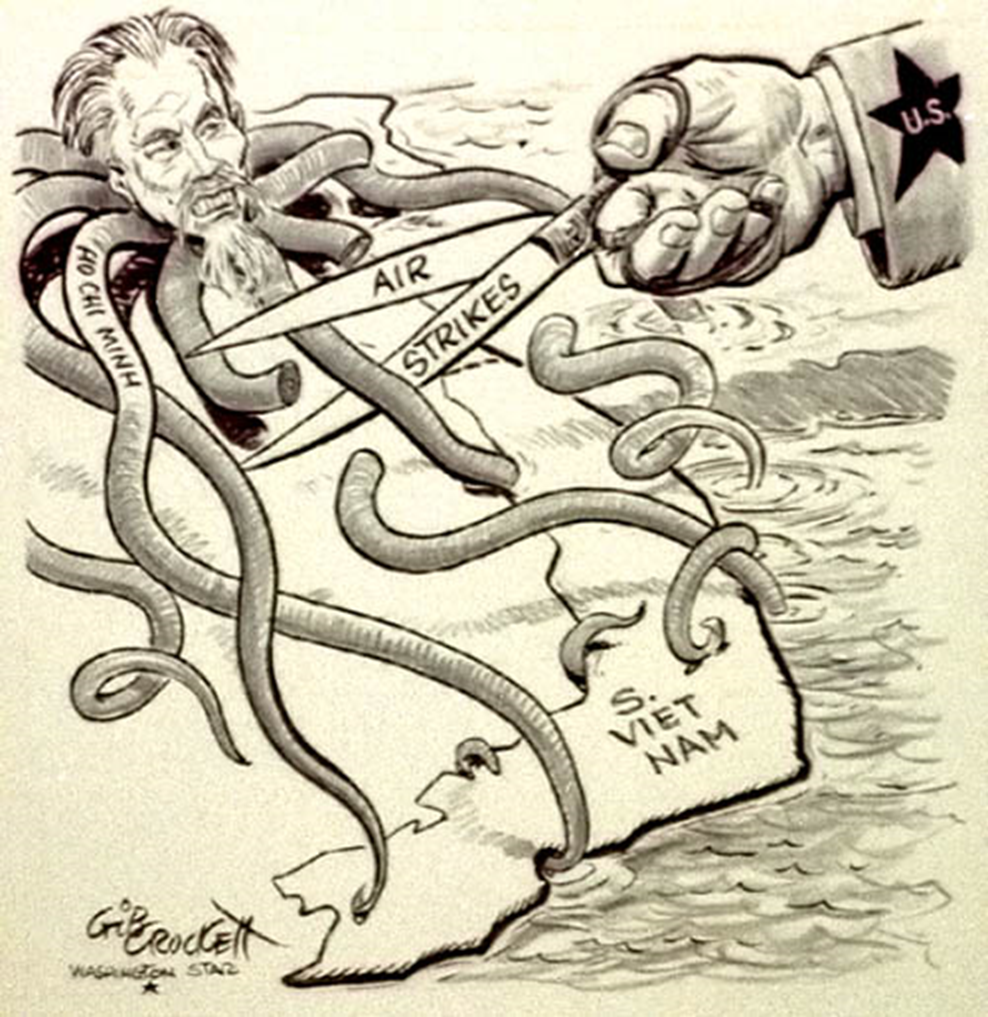 Is this Pro/Anti US involvement in Vietnam? What does the octopus represent and what are we doing?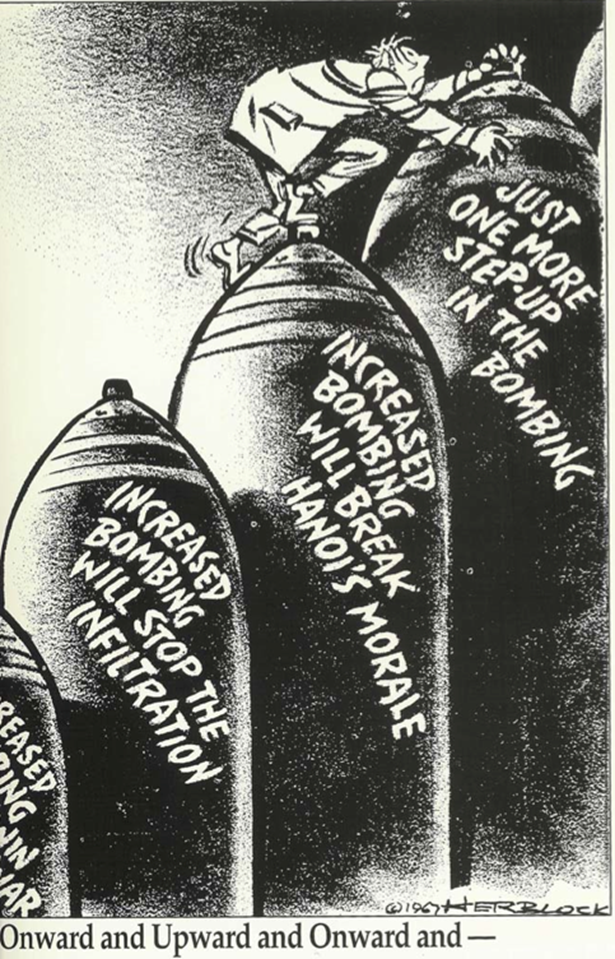 What term comes to mind here?  What particular strategy is this commenting on?  Was it successful and what was our solution?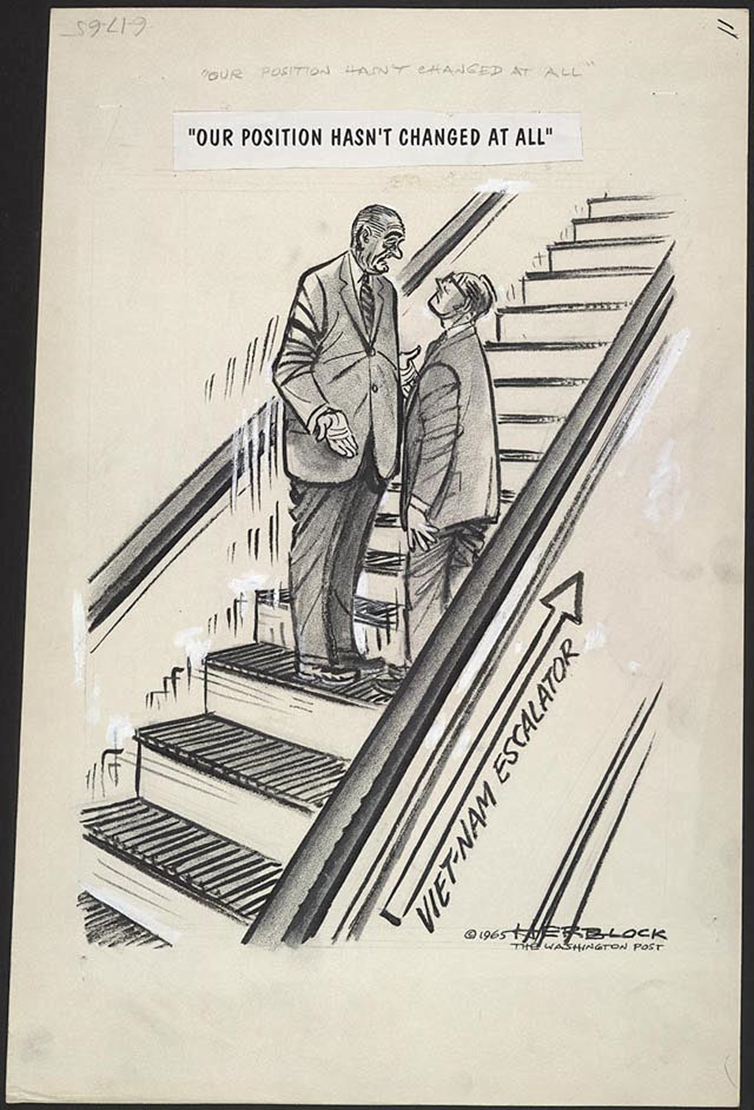 What is this saying about our actual involvement versus what the government was saying?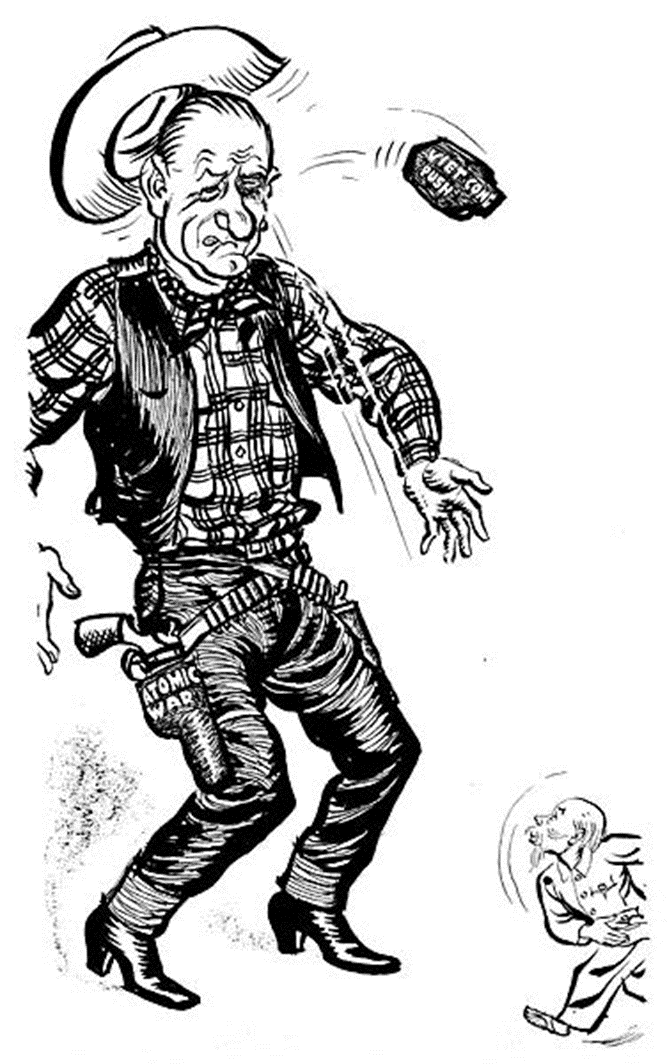 What does this say about the attitude of the US?  How did we see ourselves us versus the way the VC fought?  Does the “big guy” always win the fight?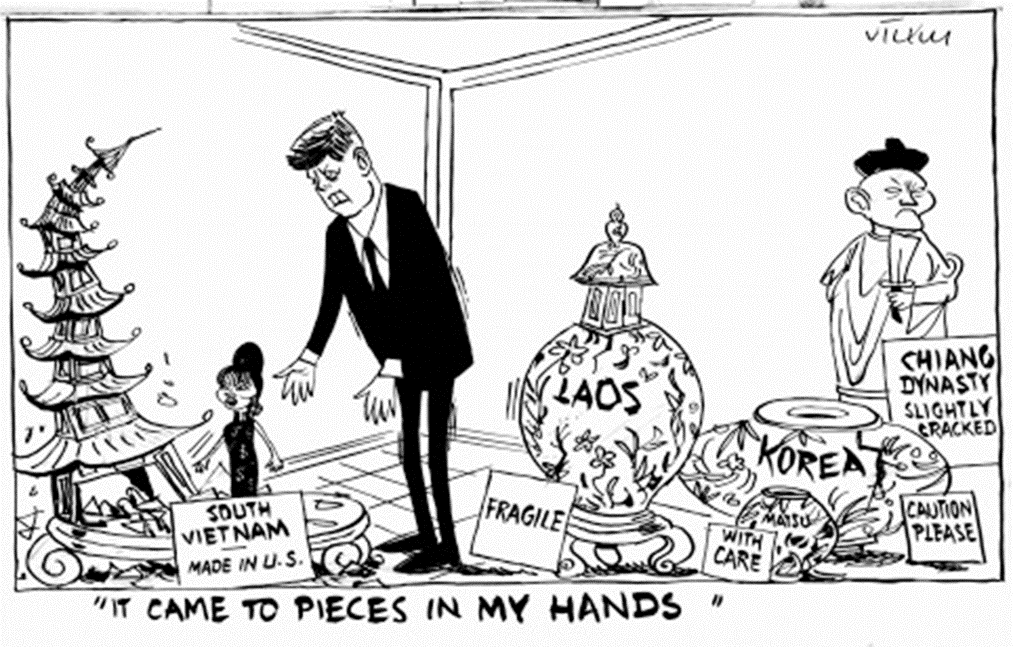 What is happening with containment?  China falls…Korea falls…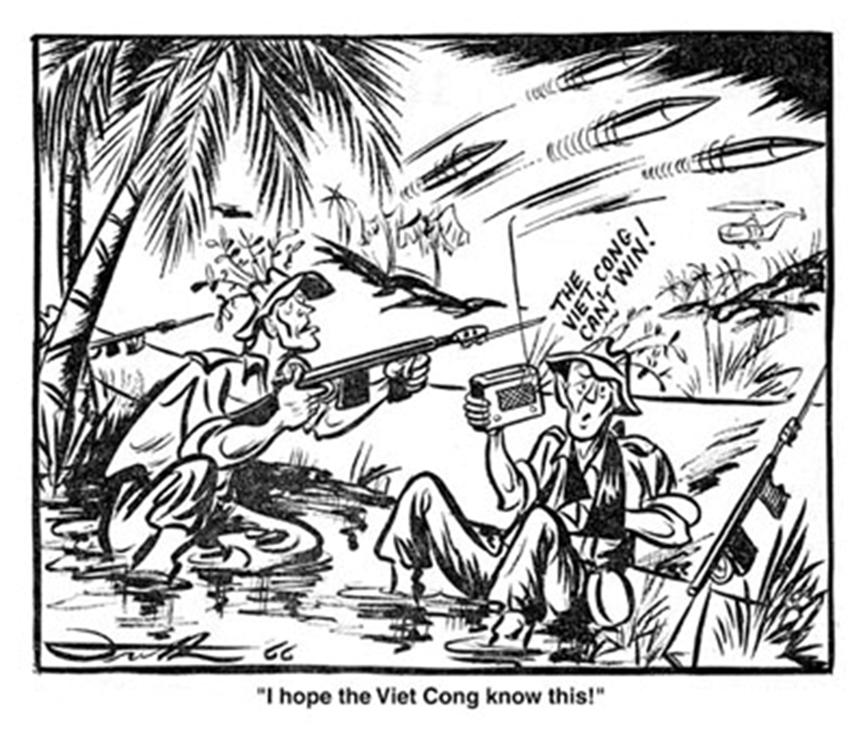 The US government was saying one thing, but was going on in Vietnam from the soldiers’ point of view?